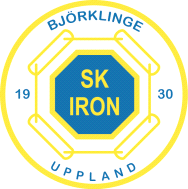 PROTOKOLL nr 8 2018Ärende:	Sammanträde KlubbstyrelseDag och tid:	2018-11-21, kl. 18:00Plats:	Arena SvagströmsbolagetNärvarande:1. Sammanträdets öppnandeNF öppnade mötet.2. Föregående protokollFöregående protokoll (7:2018) godkändes.3. Val av protokolljusterareAT4. Godkännande av dagordningDagordningen godkändes.5. EkonomiIngen uppdatering.6. Kansliet AT undersöker med Malin hur nuvarande bokföringssystemet ser ut och hur vi kan lösa attestering elektroniskt.7. Information/frågor från sektionerna7:1 FotbollFotbollen vill köpa in trådlösrouter med 4G sim-kort. KS tycker att sektionen kan köpa in den om det behövs. Detta pga. att KS inte vill stå för abonnemang nu när IP-only meddelat att installationen av fiber är väldigt nära förestående.7:2 HockeyDet har förekommit en diskussion mellan sektionen och en förälder i ett ärende som berör uppträdande vid en av StarZone arrangerad camp. KS beslutar att bjuda in föräldern till nästa KS-möte för att framlägga sitt ärende.7:3 TennisIngen uppdatering.8. Bingo – OrganisationIngen uppdatering9. Midsommar – OrganisationKS behöver besluta hur vi ska arrangera midsommar 2019. Malin har fått i uppdrag att räkna på inkomster och utgifter under dag respektive kväll för att vi vid nästa möte ska ha underlag för ett beslut.10. Övriga frågorÄrendelistan gicks igenom. Valberedning – KH skriver ut på hemsidan. AT sammankallar och sektionerna leverar en person från vardera sektionen till valberedningen inför nästa KS-möte.11. MötesplanNästa möte 12/12 kl 18:00.Krister Halldin	Niclas Fredrikson	Sekreterare 	Ordförande	Anders ThorLedamotNärvNiclas Fredrikson (NF)XOrdf.Krister Halldin (KH)XSekr.Sindre Kjaer (SK)XKassörAnders Thor (AT)XVice ordf.Janita Lantz (JL)XAdj. FotbollAndreas Hedberg (AH)XAdj. Ishockey.